О проведении вспашкиприусадебных участков гражданна территории Пластовского муниципального районаВ целях организованного и своевременного проведения вспашки приусадебных участков для посадки картофеля и овощей населением Пластовского муниципального района в 2017 годуПОСТАНОВЛЯЮРуководителям предприятий и организаций Пластовского муниципального района принять меры по своевременной подготовке имеющихся пахотных агрегатов и организовать вспашку приусадебных участков трудящихся и пенсионеров своих предприятий, а также неработающих граждан, обратив особое внимание на первоочередное обслуживание инвалидов и участников Великой Отечественной войны, престарелых граждан.Главе городского поселения Середину А.А., главам сельских поселений Докалову А.А., Кривозубовой Е.В., Насоновой И.В., Фролову А. С. проконтролировать ход проведения вспашки приусадебных участков граждан города и сел.Начальнику Пластовского муниципального производственного многоотраслевого объединения коммунального хозяйства       Трубаевой Л. В. в целях своевременного завершения данной работы взять под постоянный контроль вспашку приусадебных участков неорганизованного населения, привлечь к этой работе крестьянские хозяйства и жителей района, имеющих в личной собственности пахотные тракторы, предварительно согласовав с ними график и объемы проведения вспашки.Рекомендовать крестьянским (фермерским) хозяйствам, частным  лицам взимать плату за вспашку огородов до 180 рублей за одну сотку.На период вспашки приусадебных участков граждан разрешить проезд колесных тракторов с плугами по улицам города, кроме улицы Октябрьской.Постановление опубликовать в газете «Знамя Октября» и разместить на официальном сайте администрации Пластовского муниципального района в сети Интернет.Контроль над выполнением настоящего постановления возложить на заместителя главы Пластовского муниципального района по вопросам сельского хозяйства и перерабатывающей промышленности Карамутдинова Г.А.Глава  Пластовского муниципального района                                                                 А. В. Неклюдов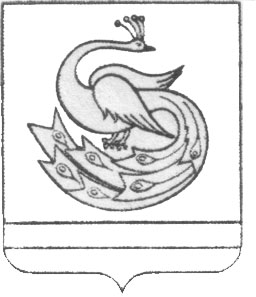 АДМИНИСТРАЦИЯ ПЛАСТОВСКОГО МУНИЦИПАЛЬНОГО РАЙОНАПОСТАНОВЛЕНИЕ«_10_»_____04_______2017 г.                                                                        № _234